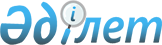 О внесении изменений в решение маслихата города Астаны от 27 июня 2014 года № 249/36-V "О Правилах подготовки и проведения отопительного сезона в городе Астане"Решение маслихата города Астаны от 24 июня 2016 года № 36/7-VI. Зарегистрировано Департаментом юстиции города Астаны 29 июля 2016 года № 1042

      В соответствии с Законом Республики Казахстан от 6 апреля 2016 года «О правовых актах», маслихат города Астаны РЕШИЛ:



      1. Внести в решение маслихата города Астаны от 27 июня 2014 года № 249/36-V «О Правилах подготовки и проведения отопительного сезона в городе Астане» (зарегистрировано в Реестре государственной регистрации нормативных правовых актов 8 августа 2014 года за № 829, опубликовано 16 августа 2014 года в газетах «Астана ақшамы» и «Вечерняя Астана») следующие изменения:



      в Правилах подготовки и проведения отопительного сезона в городе Астане, утвержденных указанным решением:



      в главе 1:



      пункт 1 изложить в следующей редакции:

      «1. Настоящие Правила подготовки и проведения отопительного сезона в городе Астане (далее - Правила) разработаны в соответствии с законами Республики Казахстан от 23 января 2001 года «О местном государственном управлении и самоуправлении в Республике Казахстан», от 9 июля 2004 года «Об электроэнергетике», постановлением Правительства Республики Казахстан от 7 декабря 2000 года № 1822 «Об утверждении нормативных правовых актов в области электроэнергетики» и определяют порядок подготовки и проведения отопительного сезона на территории города Астаны»;



      в главе 3:



      в пункте 29: слова и цифры «утвержденных постановлением Правительства Республики Казахстан от 18 апреля 2013 года № 373,» исключить.



      2. Настоящее решение вступает в силу со дня государственной регистрации в органах юстиции и вводится в действие по истечении десяти календарных дней после дня его первого официального опубликования.      Председатель сессии

      маслихата города Астаны                    М. Шекенов      Секретарь маслихата

      города Астаны                              Ж. Нурпиисов
					© 2012. РГП на ПХВ «Институт законодательства и правовой информации Республики Казахстан» Министерства юстиции Республики Казахстан
				